Об утверждении Правил благоустройства территории Мирновского  сельского поселения Симферопольского района Республики Крым В соответствии с Земельным кодексом РФ утвержденным 25.10.2001 №136-ФЗ, Градостроительным кодексом РФ утвержденным 29.12.2004 №191-ФЗ, Федеральным законом от 06.10.2003 №131-ФЗ «Об общих принципах организации местного самоуправления в Российской Федерации», иными законами и нормативными правовыми актами Российской Федерации, Уставом муниципального образования Мирновское сельского поселения и учитывая результаты публичных слушаний, проведенных 15.04.2015, Мирновский сельский совет Симферопольского района Республики КрымРЕШИЛ:1. Утвердить Правила благоустройства территории Мирновского  сельского поселения Симферопольского района Республики Крым согласно приложения.2. Обнародовать настоящее решение путем вывешивания его на доске объявлений, расположенной в здании Мирновского сельского совета по адресу: ул. Белова 1, с. Мирное, Симферопольский район, Республика Крым.            3. Решение вступает в силу со дня, следующего за днем его официального обнародования.Председатель Мирновского сельского совета –глава администрации Мирновского сельского поселения                                      С.В.Ковалев Приложение к решению сессии Мирновского сельского совета№ 82/15 от 15.04.2015ПРАВИЛАБЛАГОУСТРОЙСТВА ТЕРРИТОРИИМИРНОВСКОГО СЕЛЬСКОГО ПОСЕЛЕНИЯ1. ОБЩИЕ ПОЛОЖЕНИЯ1.1.  Настоящие Правила благоустройства территории Мирновского  сельского поселения Симферопольского района Республики Крым (далее – Правила) устанавливают общие параметры и минимальное сочетание элементов благоустройства для создания безопасной, удобной и привлекательной среды территории Мирновского  сельского поселения Симферопольского района Республики Крым.1.2.  Правила разработаны в соответствии с законодательством Российской Федерации о градостроительной деятельности и санитарно-эпидемиологическом благополучии населения.1.3. В настоящих Правилах применяются следующие термины с соответствующими определениями:Благоустройство территории – комплекс мероприятий по инженерной подготовке и обеспечению безопасности, озеленению, устройству покрытий, освещению, размещению малых архитектурных форм и объектов монументального искусства.Элементы благоустройства территории – декоративные, технические, планировочные, конструктивные устройства, растительные компоненты, различные виды оборудования и оформления, малые архитектурные формы, некапитальные нестационарные сооружения, наружная реклама и информация, используемые как составные части благоустройства.Нормируемый комплекс элементов благоустройства – необходимое минимальное сочетание элементов благоустройства для создания на территории муниципального образования безопасной, удобной и привлекательной среды.Закрепленная территория – земельный участок, предоставленный в установленном законодательством порядке юридическому или физическому лицу, необходимый для эксплуатации, строительства, реконструкции зданий и сооружений или иной разрешенной деятельности.Зона санитарной ответственности – территория, прилегающая к границам земельного участка, находящегося в собственности или в пользовании с движимым и (или) недвижимым имуществом на нём в целях организации ее содержания (уборка, кошение растительности, ликвидация аварийных деревьев, и др.).Малые архитектурные формы – сооружения для игр детей и отдыха взрослого населения, беседки, теневые навесы, цветочницы, скамейки, информационные стенды, ограды, постоянные и временные ограждения и прочие элементы дизайна.Объекты благоустройства территории – территории муниципального образования, на которых осуществляется деятельность по благоустройству: площадки, дворы, кварталы, функционально-планировочные образования, территории, выделяемые по принципу единой градостроительной регламентации (охранные зоны) или визуально-пространственного восприятия (площадь с застройкой, улица с прилегающей территорией и застройкой), другие территории муниципального образования.Объекты нормирования благоустройства территории – территории муниципального образования, для которых в нормах и правилах по благоустройству территории устанавливаются: нормируемый комплекс элементов благоустройства, нормы и правила их размещения на данной территории. Такими территориями являются: площадки различного функционального назначения, пешеходные коммуникации, проезды, общественные пространства, участки и зоны общественной, жилой застройки, санитарно-защитные зоны производственной застройки, объекты рекреации, улично-дорожная сеть населенного пункта, технические (охранно-эксплуатационные) зоны инженерных коммуникаций.Красные линии – границы, отделяющие территории кварталов, микрорайонов и других элементов планировочной структуры от улиц, проездов и площадей в городских и сельских поселениях.Уборка территорий – вид деятельности, связанный со сбором, вывозом в специально отведенные места отходов производства и потребления, другого мусора, снега, а также иные мероприятия, направленные на обеспечение экологического и санитарно-эпидемиологического благополучия населения и охрану окружающей среды.Отходы производства и потребления (далее – отходы) – остатки сырья, материалов, полуфабрикатов, иных изделий или продуктов, которые образовались в процессе производства или потребления, а также товары (продукция), утратившие свои потребительские свойства.Опасные отходы – отходы, которые содержат вредные вещества, обладающие опасными свойствами (токсичностью, взрывоопасностью, пожароопасностью, высокой реакционной способностью), или возбудителей инфекционных болезней, либо могут представлять непосредственную или потенциальную опасность для окружающей природной среды и здоровья человека самостоятельно или при вступлении в контакт с другими веществами.Несанкционированное размещение отходов – размещение отходов на необорудованных территориях без соответствующего разрешения.Обращение с отходами – деятельность, в процессе которой образуются отходы, а также деятельность по сбору, транспортированию, размещению отходов.Размещение отходов – временное хранение и захоронение отходов.Твердые бытовые отходы (ТБО) – отходы, образующиеся в зданиях (помещениях), различающиеся между собой по морфологическому составу: пищевые отходы, бумага, картон, дерево, металл черный и цветной, текстиль, стекло, пластмасса, резина и прочее.Крупногабаритные отходы (КГО) – отходы, по габаритам не помещающиеся в стандартные контейнеры. Крупногабаритные отходы, образующиеся в результате жизнедеятельности населения, включают в себя отходы от текущего ремонта помещений, использованную тару и упаковочные материалы, а также крупные предметы (старая мебель, оргтехника и др.).2. ЭЛЕМЕНТЫ БЛАГОУСТРОЙСТВА ТЕРРИТОРИИ2.1. Элементы инженерной подготовки и защиты территории2.1.1. Элементы инженерной подготовки и защиты территории должны обеспечивать безопасность и удобство пользования территорией, ее защиту от неблагоприятных явлений природного и техногенного воздействия в связи с новым строительством или реконструкцией.2.1.2.  При проектировании стока поверхностных вод следует руководствоваться СНиП.2.1.3. При организации стока следует обеспечивать комплексное решение вопросов организации рельефа и устройства открытой или закрытой системы водоотводных устройств: водосточных труб (водостоков), лотков, кюветов, дождеприемных колодцев.2.1.4. Основной способ прокладки инженерных коммуникаций – подземный. Наземным и воздушным способами допускается прокладка инженерных коммуникаций в случае отсутствия технической возможности подземной прокладки коммуникаций.2.1.5. Содержание инженерных сетей и сооружений осуществляют обслуживающие организации, которые обязаны:- соблюдать правила охраны наружных и подземных инженерных систем и коммуникаций, а также содержать в исправном состоянии дренажи и приемники сточных вод;- производить очистку и содержание в исправном состоянии смотровых и ливневых колодцев, магистральных и внутриквартальных сетей; отстойники колодцев ливневой канализации очищаются в обязательном порядке весной, а далее – по мере засорения;-  своевременно заменять дефектные крышки колодцев, производить их ремонт и регулировку на поверхностях дорожных покрытий по согласованию с дорожно-эксплуатационными службами;-  располагать на одном уровне с дорожным покрытием поверхность люков, смотровых и ливневых колодцев, тепловых камер, магистральных и внутриквартальных сетей;-  обеспечить установку временных ограждений при производстве ремонтных работ;-  не допускать складирования снежных масс в местах, где проходят инженерные сети, сброс снега в теплофикационные камеры, смотровые и дождеприемные колодцы, сброс поверхностных вод в колодцы и камеры инженерных сетей, кроме ливневой канализации;-  не допускать порчи асфальтовых и других покрытий, соблюдать правила перегона специальных машин, превышающих установленные габариты, перевозки негабаритных грузов;-  не допускать нахождения посторонних лиц в тепловых камерах магистральных теплотрасс;-  не допускать самовольного подключения и слива воды с тепловых и водопроводных сетей.2.1.6. После завершения работ по прокладке, реконструкции и ремонту инженерных коммуникаций (сетей), приведших к разрушению дорожного полотна, тротуаров, газонов, владельцы инженерных коммуникаций (сетей) должны восстановить поврежденное благоустройство.2.2. Озеленение2.2.1. Озеленение – элемент благоустройства и ландшафтной организации территории, который формирует среду с использованием растительных компонентов, а также поддерживает ранее созданную или изначально существующую природную среду на территории муниципального образования.2.2.2. На территории Мирновского сельского поселения Симферопольского района Республики Крым, могут использоваться два вида озеленения: стационарное – посадка растений в грунт и мобильное – посадка растений в специальные передвижные емкости (контейнеры, вазоны и т.п.).2.3. Виды покрытий2.3.1. Покрытия поверхности обеспечивают на территории Мирновского  сельского поселения Симферопольского района Республики Крым условия безопасного и комфортного передвижения, а также – формируют архитектурно-художественный облик среды. Для целей благоустройства территории поселения используются следующие виды покрытий:-  твердые (капитальные) – монолитные или сборные, выполняемые из асфальтобетона, цементобетона, природного камня и т.п. материалов;-  мягкие (некапитальные) – выполняемые из природных или искусственных сыпучих материалов (песок, щебень, гранитные высевки, керамзит, резиновая крошка и др.), находящихся в естественном состоянии, сухих смесях, уплотненных или укрепленных вяжущими;-  газонные, выполняемые по специальным технологиям подготовки и посадки травяного покрова;-  комбинированные, представляющие сочетания покрытий, указанных выше (например, плитка, утопленная в газон и т.п.).2.3.2.      Выбор видов покрытия принимается в соответствии с их целевым назначением: твердых – с учетом возможных предельных нагрузок, характера и состава движения, противопожарных требований, действующих на момент проектирования; мягких – с учетом их специфических свойств при благоустройстве отдельных видов территорий (детских, спортивных площадок, прогулочных дорожек и т.п. объектов); газонных и комбинированных, как наиболее экологичных.2.4. Ограждения2.4.1. В целях благоустройства на территории Мирновского  сельского поселения Симферопольского района Республики Крым допускается предусматривать применение различных видов ограждений, которые различаются: по назначению (декоративные, защитные, их сочетание), высоте, виду материала (металлические, железобетонные и др.), степени проницаемости для взгляда (прозрачные, глухие), степени стационарности (постоянные, временные, передвижные).2.4.2.  Проектирование ограждений рекомендуется производить в зависимости от их местоположения и назначения согласно ГОСТам, каталогам сертифицированных изделий, проектам индивидуального проектирования.2.4.2.1.  Ограждения садов, парков, скверов, территорий ФАПов, школ, детских учреждений, автостоянок, открытых торговых и спортивно-игровых комплексов, и других общественных предприятий и организаций должны выполняться в соответствии с проектной документацией. При этом не допускается применение железобетонных панелей и профнастила.2.4.2.2.  На участках жилых домов, находящихся в частном владении, а также в районах малоэтажной усадебной застройки возможно применение различных видов ограждений.2.4.2.3. Строительные площадки должны быть ограждены на весь период строительства.2.5. Малые архитектурные формы2.5.1. К малым архитектурным формам (МАФ) относятся: элементы монументально-декоративного оформления, устройства для оформления мобильного озеленения, водные устройства, мебель, коммунально-бытовое и техническое оборудование на территории Мирновского  сельского поселения Симферопольского района Республики Крым.2.5.2. Мебель общественного назначения Мирновского  сельского поселения Симферопольского района Республики Крым составляют: различные виды скамей отдыха, размещаемые на территории общественных пространств, рекреаций и дворов; скамей и столов - на площадках для настольных игр, летних кафе и др.2.5.2.1. Установку скамей рекомендуется предусматривать на твердые виды покрытия или фундамент. В зонах отдыха, лесопарках, детских площадках может допускаться установка скамей на мягкие виды покрытия.2.5.3. Уличное коммунально-бытовое оборудование составляют различные виды мусоросборников - контейнеров и урн. Для сбора бытового мусора на улицах, площадях, объектах рекреации рекомендуется применять малогабаритные (малые) контейнеры (менее 0,5 куб.м) и (или) урны, устанавливая их у входов: в объекты торговли и общественного питания, другие учреждения общественного назначения, жилые дома. На территории объектов рекреации расстановку малых контейнеров и урн следует предусматривать у скамей.2.6. Игровое и спортивное оборудование2.6.1.  Игровое и спортивное оборудование на территории Мирновского  сельского поселения Симферопольского района Республики Крым может быть представлено игровыми, физкультурно-оздоровительными устройствами, сооружениями и (или) их комплексами. При выборе состава игрового и спортивного оборудования для детей и подростков рекомендуется обеспечивать соответствие оборудования анатомо-физиологическим особенностям разных возрастных групп.2.6.2.  Игровое оборудование должно соответствовать требованиям санитарно-гигиенических норм, охраны жизни и здоровья ребенка, быть удобным в технической эксплуатации, эстетически привлекательным.2.6.3. Рекомендуется предусматривать следующие требования к материалу игрового оборудования и условиям его обработки:-   деревянное оборудование, выполненное из твердых пород дерева со специальной обработкой, предотвращающей гниение, усыхание, возгорание, сколы; отполированное, острые углы закруглены;-   металл следует применять преимущественно для несущих конструкций оборудования, иметь надежные соединения и соответствующую обработку (влагостойкая покраска, антикоррозийное покрытие); рекомендуется применять металлопластик (не травмирует, не ржавеет, морозоустойчив);-   бетонные и железобетонные элементы оборудования должны быть выполнены из бетона марки не ниже 300, морозостойкостью не менее 150, иметь гладкие поверхности;-  оборудование из пластика и полимеров должно быть с гладкой поверхностью и яркой, чистой цветовой гаммой окраски, не выцветающей от воздействия климатических факторов.2.6.4.  В требованиях к конструкциям игрового оборудования рекомендуется исключать острые углы, застревание частей тела ребенка, их попадание под элементы оборудования в состоянии движения; поручни оборудования должны полностью охватываться рукой ребенка; для оказания экстренной помощи детям в комплексы игрового оборудования при глубине внутреннего пространства более 2 м необходимо предусматривать возможность доступа внутрь в виде отверстий (не менее двух) диаметром не менее 500 мм.2.6.5.  При размещении игрового оборудования на детских игровых площадках рекомендуется соблюдать минимальные расстояния безопасности в соответствии с Приложением 1 к настоящим Правилам. В пределах указанных расстояний на участках территории площадки не допускается размещения других видов игрового оборудования, скамей, урн, бортовых камней и твердых видов покрытия, а также веток, стволов, корней деревьев. Требования к параметрам игрового оборудования и его отдельных частей рекомендуется принимать согласно Приложению 2 к настоящим Правилам.2.6.6.  Спортивное оборудование предназначено для всех возрастных групп населения, размещается на спортивных, физкультурных площадках, либо на специально оборудованных пешеходных коммуникациях (тропы здоровья) в составе рекреаций. Спортивное оборудование в виде специальных физкультурных снарядов и тренажеров может быть как заводского изготовления, так и выполненным из бревен и брусьев со специально обработанной поверхностью, исключающей получение травм (отсутствие трещин, сколов и т.п.). При размещении следует руководствоваться каталогами сертифицированного оборудования.2.7. Освещение и осветительное оборудование2.7.1. В населенных пунктах Мирновского  сельского поселения Симферопольского района Республики Крым  используется осветительное оборудование функционального назначения.2.7.2. Размещение устройств уличного освещения и иных источников искусственного наружного освещения должно осуществляться с учетом существующей застройки и озеленения территории и способствовать созданию безопасной среды, не создающей помехи уличному движению.2.7.2.1. Уличные светильники, фонари (кроме парковых) следует устанавливать не ниже 2,5 м от поверхности тротуара.2.7.3.  При проектировании, изготовлении, монтаже и эксплуатации светотехнического оборудования объектов наружного оформления должны выполняться нормы и требования к светотехническим и электрическим характеристикам оборудования.2.7.3.1.  Для освещения объектов должны использоваться световые приборы промышленного изготовления, обеспечивающие выполнение требований норм пожаробезопасности. Рекомендуется применять энергоэффективные источники света.2.7.4. Окраску и ремонт ограждений территорий, опор фонарей уличного освещения, трансформаторных будок необходимо производить по мере необходимости. Окраску осуществляют организации, эксплуатирующие указанные объекты.2.7.5. Режим работы осветительных установок на территории Мирновского  сельского поселения Симферопольского района Республики Крым устанавливается Администрацией Мирновского  сельского поселения.2.8. Некапитальные, нестационарные сооружения2.8.1. Некапитальными и нестационарными являются сооружения, выполненные из легких конструкций, не предусматривающих устройство заглубленных фундаментов и подземных сооружений - это объекты мелкорозничной торговли, попутного бытового обслуживания и питания, остановочные павильоны, наземные туалетные кабины, боксовые гаражи, другие объекты некапитального характера.2.8.2. На территории Мирновского  сельского поселения Симферопольского района Республики Крым допускается организация нестационарной торговой сети (уличной торговли), в том числе размещение палаток, лотков, кафе летнего типа, торговли с рук, автомашин и иных объектов торговли и сферы услуг (бытового обслуживания и общественного питания) на территории рынков и мест, отведенных для этих целей в установленном порядке.2.8.2.1.  Организации и граждане, осуществляющие уличную торговлю, обязаны соблюдать установленный порядок организации и размещения объектов уличной торговли.2.8.3.   Лицам, использующим нестационарное торговое или иного назначения оборудование, запрещается:-     оставлять на улицах, тротуарах, в садах, скверах и других местах после окончания торговли передвижные лотки, тележки, тару, контейнеры и другое оборудование;-     складировать тару, товары на тротуарах, газонах, проезжей части улиц, в подъездах и других местах, не отведенных для этих целей.2.9. Оформление и оборудование зданий и сооружений2.9.1.  Проектирование оформления и оборудования зданий и сооружений включает: колористическое решение внешних поверхностей стен, отделку крыши, некоторые вопросы оборудования конструктивных элементов здания (входные группы, цоколи и др.), размещение антенн, водосточных труб, отмостки, домовых знаков, защитных сеток и т.п.2.9.2.  На зданиях и сооружениях населенного пункта предусматривается размещение следующих домовых знаков: указатель наименования улицы, указатель номера дома, указатель номера подъезда и квартир, флагодержатели, памятные доски, указатель пожарного гидранта, указатель сооружений подземного газопровода.Номерные знаки домов в обязательном порядке устанавливаются на фасаде каждого здания. 2.9.3. Для обеспечения поверхностного водоотовода от зданий и сооружений по их периметру необходимо предусматривать устройство отмостки с надежной гидроизоляцией. Уклон отмостки рекомендуется принимать не менее 10 % в сторону от здания. Ширину отмостки для зданий и сооружений рекомендуется принимать 0,8-1,2 м.2.9.4. Входные группы зданий жилого и общественного назначения рекомендуется оборудовать осветительным оборудованием, навесом (козырьком), элементами сопряжения поверхностей (ступени и т.п.), устройствами и приспособлениями для перемещения инвалидов и маломобильных групп населения (пандусы, перила и пр.).2.9.5.	Владельцы зданий, домовладений (юридические и физические лица) установают на всех строениях желоба (отливы) с отводом воды в свою сторону, а также устройство отмостки вокруг зданий, сооружений и подсобных помещений.2.9.6. Возможно использование части площадки при входных группах для временного паркирования легкового транспорта, если при этом обеспечивается ширина прохода пешеходов.2.10. Площадки2.10.1.  На территории населенных пунктов предусматривается размещение следующих видов площадок: для игр детей, отдыха взрослых, занятий спортом, установки мусоросборников, стоянок автомобилей.Детские площадки2.10.2. Детские площадки предназначены для игр и активного отдыха детей разных возрастов.2.10.3. Обустраивать территорию детских площадок следующими элементами благоустройства: мягкие виды покрытия, элементы сопряжения поверхности площадки с газоном, озеленение, игровое оборудование, скамьи и урны, осветительное оборудование.2.10.4. Детские площадки необходимо озеленять посадками деревьев и кустарника. На детских площадках не допускается применение видов растений с колючками и растений с ядовитыми плодами.2.10.5. Осветительное оборудование обычно должно функционировать в режиме освещения территории.Спортивные площадки2.10.6. Спортивные площадки, предназначены для занятий физкультурой и спортом всех возрастных групп населения. Проектирование спортивных площадок необходимо вести в зависимости от вида специализации площадки. Расстояние от границы площадки до мест хранения легковых автомобилей следует принимать согласно СанПиН 2.2.1/2.1.1.1200.2.10.7. Обязательный перечень элементов благоустройства территории на спортивной площадке включает: мягкие или газонные виды покрытия, спортивное оборудование, а тек же озеленение и ограждение площадки.Площадки для установки мусоросборников2.10.8. Площадки для установки мусоросборников – специально оборудованные места, предназначенные для сбора твердых бытовых отходов (ТБО). Места размещения контейнерных площадок определяются Администрацией Мирновского сельского поселения.2.10.9.  Места размещения контейнеров (контейнерных площадок) должны обеспечивать свободный подъезд и маневрирование мусоровоза, иметь твердое покрытие, ограждение, исключающее раздувание отходов, находиться на освещенном участке. Площадки для установки контейнеров должны быть удалены от жилых домов, детских учреждений, спортивных площадок и от мест отдыха населения на расстоянии не менее 20 м, но не более 100 м. Размер площадок должен быть рассчитан на установку необходимого числа контейнеров. Размер площадки на один контейнер рекомендуется принимать – 2-3 кв.м. Между контейнером и краем площадки размер прохода рекомендуется устанавливать не менее 1,0 м, между контейнерами – не менее 0,35 м.Площадки автостоянок2.10.10.   На территории Мирновского  сельского поселения Симферопольского района Республики Крым допускается организация следующих видов автостоянок: кратковременного и длительного хранения автомобилей, уличных (в виде парковок на проезжей части, обозначенных разметкой), внеуличных (в виде «карманов» и отступов от проезжей части), гостевых (на участке жилой застройки), для хранения автомобилей населения (микрорайонные, районные), приобъектных (у объекта или группы объектов), прочих (грузовых, перехватывающих и др.).2.10.11 Размещение и стоянка транспортного средства без кузовных деталей или элементов ходовой части на придомовой территории  запрещается.2.10.12. Следует учитывать, что расстояние от границ автостоянок до окон жилых и общественных заданий принимается в соответствии со СанПиН 2.2.1/2.1.1.1200.2.10.13.   Обязательный перечень элементов благоустройства территории на площадках автостоянок включает: твердые виды покрытия, элементы сопряжения поверхностей, разделительные элементы, осветительное и информационное оборудование. Площадки для длительного хранения автомобилей могут быть оборудованы навесами, легкими осаждениями боксов, смотровыми эстакадами.2.10.13.1. Покрытие площадок рекомендуется проектировать аналогичным покрытию транспортных проездов.2.11. Пешеходные коммуникации2.11.1. Пешеходные коммуникации обеспечивают пешеходные связи и передвижения на территории Мирновского  сельского поселения Симферопольского района Республики Крым.К пешеходным коммуникациям относят: тротуары, аллеи, дорожки, тропинки.3.       БЛАГОУСТРОЙСТВО НА ТЕРРИТОРИЯХ ОБЩЕСТВЕННОГО НАЗНАЧЕНИЯ3.1.   Объектами нормирования благоустройства на территориях общественного назначения являются: общественные пространства населенного пункта, участки и зоны общественной застройки.3.1.1.   На территориях общественного назначения при благоустройстве необходимо обеспечивать: открытость и проницаемость территорий для визуального восприятия (отсутствие глухих оград), условия беспрепятственного передвижения населения (включая маломобильные группы), приемы поддержки исторически сложившейся планировочной структуры и масштаба застройки, достижение стилевого единства элементов благоустройства с окружающей средой населенного пункта.3.1.2.  Общественные пространства Мирновского  сельского поселения Симферопольского района Республики Крым включают пешеходные коммуникации, пешеходные зоны, участки активно посещаемой общественной застройки, участки озеленения, расположенные в составе населенного пункта, примагистральных и многофункциональных зон, центров поселенческого и локального значения.3.1.3.  Участки общественной застройки – это, участки общественных учреждений с ограниченным или закрытым режимом посещения: органы власти и управления, медицинские пункты и т.п. объекты. Они могут быть организованы с выделением приобъектной территории, либо без нее – в этом случае границы участка устанавливаются совпадающими с внешним контуром подошвы застройки зданий и сооружений.4.      БЛАГОУСТРОЙСТВО НА ТЕРРИТОРИЯХ ЖИЛОГО НАЗНАЧЕНИЯ4.1. Общие положения4.1.1. Объектами нормирования благоустройства на территориях жилого назначения являются: общественные пространства, участки жилой застройки, детских садов, школ, постоянного и временного хранения автотранспортных средств.4.2. Общественные пространства4.2.1.     Общественные пространства на территориях жилого назначения формируются системой пешеходных коммуникаций, участков учреждений обслуживания и озелененных территорий общего пользования.4.2.2. Для учреждений обслуживания с большим количеством посетителей следует предусматривать устройство приобъектных автостоянок.4.2.3.     Обязательный перечень элементов благоустройства на территории пешеходных коммуникаций и участков учреждений обслуживания включает: твердые виды покрытия, элементы сопряжения поверхностей, урны, малые контейнеры для мусора, осветительное оборудование, носители информации.4.2.4.      Система озеленения территорий общего пользования, включает участки зеленых насаждений вдоль пешеходных и транспортных коммуникаций (газоны, рядовые посадки деревьев и кустарников), озелененные площадки вне участков жилой застройки (спортивные, спортивно-игровые и др.).4.3. Участки жилой застройки4.3.1.  Проектирование благоустройства участков жилой застройки необходимо производить с учетом Правил землепользования и застройки Мирновского  сельского поселения Симферопольского района Республики Крым.4.3.2.   Участок жилой застройки коллективного пользования должен иметь твердые виды покрытия проезда, элементы озеленения, осветительное оборудование.4.4. Участки длительного и кратковременного хранения автотранспортных средств4.4.1.  Обязательный перечень элементов благоустройства на участке длительного и кратковременного хранения автотранспортных средств включает: твердые виды покрытия, элементы сопряжения поверхностей, ограждения, урны или малые контейнеры для мусора, осветительное оборудование, информационное оборудование (указатели) и освещения.5.   БЛАГОУСТРОЙСТВО НА ТЕРРИТОРИЯХ РЕКРЕАЦИОННОГО НАЗНАЧЕНИЯ5.1.  Объектами нормирования благоустройства на территориях рекреационного назначения являются объекты рекреации – части территорий зон особо охраняемых природных территорий: зоны отдыха, парки, сады, бульвары, скверы. Проектирование благоустройства объектов рекреации должно производиться в соответствии с установленными режимами хозяйственной деятельности для территорий зон особо охраняемых природных территорий.5.2. Планировочная структура объектов рекреации должна соответствовать градостроительным, функциональным и природным особенностям территории. При проектировании благоустройства необходимо обеспечивать приоритет природоохранных факторов: для крупных объектов рекреации - не нарушение природного, естественного характера ландшафта; для малых объектов рекреации (скверы, бульвары, сады) – активный уход за насаждениями; для всех объектов рекреации – защита от высоких техногенных и рекреационных нагрузок населенного пункта.5.3.  Проектирование инженерных коммуникаций на территориях рекреационного назначения должно проводиться с учетом экологических особенностей территории, преимущественно в проходных коллекторах или в обход объекта рекреации.5.4.  Зоны отдыха – территории, предназначенные и обустроенные для организации активного массового отдыха, купания.5.5. При проектировании зон отдыха в прибрежной части водоемов площадь пляжа и протяженность береговой линии пляжей должна приниматься по расчету количества посетителей.5.6. На территории Мирновского  сельского поселения Симферопольского района Республики Крым возможно проектирование следующие виды парков: многофункциональные, специализированные, парки жилых районов. Проектирование благоустройства парка зависит от его функционального назначения.6.   БЛАГОУСТРОЙСТВО НА ТЕРРИТОРИЯХ ПРОИЗВОДСТВЕННОГО НАЗНАЧЕНИЯ 6.1.  Требования к проектированию благоустройства на территориях производственного назначения определяются ведомственными нормативами. Объектами нормирования благоустройства на территориях производственного назначения являются общественные пространства в зонах производственной застройки и озелененные территории санитарно-защитных зон.6.2.  Площадь озеленения санитарно-защитных зон (СЗЗ) территорий производственного назначения должна определяться проектным решением в соответствии с требованиями СанПиН 2.2.1/2.1.1.1200.7. БЛАГОУСТРОЙСТВО ТЕРРИТОРИЙ САДОВОДЧЕСКИХ, ОГОРОДНИЧЕСКИХ И ДУЧНЫХ НЕКОМЕРЧЕСКИХ ОБЪЕДИНЕНИЙ ГРАЖДАН И ГАРАЖНЫХ ПОТРЕБИТЕЛЬСКИХ КООПЕРАТИВОВ7.1. На территориях садоводческих, огороднических и дачных некоммерческих объединений граждан и гаражных потребительских кооперативов (далее по тексту - объединения и кооперативы) запрещается размещать отходы вне пределов специально оборудованных площадок для сбора мусора на территории объединений и кооперативов (далее по тексту - площадки для сбора мусора).7.2. Строительство площадок для сбора мусора осуществляется в соответствии с проектом организации и застройки территории объединения или кооператива в соответствии с действующими строительными нормами и правилами за счет средств такого объединения или кооператива.7.3. Площадки для сбора мусора, оборудованные объединением или кооперативом должны отвечать следующим требованиям:7.3.1. основание площадки для сбора мусора должно быть с водонепроницаемым покрытием;7.3.2. площадка для сбора мусора должна быть с ограждением из железобетонных изделий, других материалов или зеленых насаждений;7.3.3. площадка для сбора мусора должна иметь свободный подъезд для погрузки мусора;7.3.4. площадка для сбора мусора должна быть оборудована стандартными контейнерами;7.3.5. площадка для сбора мусора должна быть размещена в границах закрепленной за объединением или кооперативом территории.7.4. Объединения и кооперативы обязаны:7.4.1. содержать закрепленную территорию;7.4.2. оборудовать площадки для сбора мусора с установкой стандартных контейнеров;7.4.3. заключить договор на вывоз и утилизацию отходов;7.4.4. не допускать размещение отходов вне площадки для сбора мусора, загрязнение отходами близлежащие территории и образование стихийных свалок, а также разлив отработавших масел и автожидкостей;7.4.5. ликвидировать своими силами и средствами образованные свалки отходов.7.5. Председатель объединения или кооператива несет ответственность за организацию строительства и ремонт площадок для сбора мусора и благоустройство закрепленной территории в целом, а также за содержание подъездных дорог к объединению или кооперативу с прилегающей территорией на ширину 50 м от границы отведенной территории.7.6. На закрепленной территории объединения или кооператива допускается сбор отходов по заявочной системе со сбором отходов непосредственно в специализированный транспорт и его вывозом сразу же после сбора.В этом случае сбор и вывоз отходов должен производиться по согласованному и доведенному до всех членов объединения или кооператива маршруту и графику.7.7. Вывоз и утилизация отходов, образовавшихся от деятельности объединения или кооператива, осуществляется на основе обязательного заключения договоров с исполнителями.При этом исполнители, осуществляющие только функции перевозчика, представляют председателю объединения или кооператива документ, подтверждающий факт передачи отходов для утилизации.8. ОБЪЕКТЫ БЛАГОУСТРОЙСТВА НА ТЕРРИТОРИЯХ ТРАНСПОРТНЫХ КОММУНИКАЦИЙ8.1. Улицы и дороги8.1.1. Улицы и дороги на территории населенных пунктов Мирновского  сельского поселения Симферопольского района Республики Крым по назначению и транспортным характеристикам относятся к улицам и дорогам местного значения общего пользования.8.1.2. Обязательный перечень элементов благоустройства на территории улиц и дорог включает: твердые виды покрытия дорожного полотна и тротуаров, элементы сопряжения поверхностей, озеленение вдоль улиц и дорог, ограждения опасных мест, осветительное оборудование, носители информации дорожного движения (дорожные знаки, разметка).8.1.2.1. Виды и конструкции дорожного покрытия проектируются с учетом категории улицы и обеспечением безопасности движения.8.1.2.2. Для проектирования озеленения улиц и дорог рекомендуется устанавливать минимальные расстояния от посадок до сетей подземных коммуникаций и прочих сооружений улично-дорожной сети в соответствии со СНиПами.9.   ЭКСПЛУАТАЦИЯ И СОДЕРЖАНИЕ ОБЪЕКТОВ БЛАГОУСТРОЙСТВА 9.1. Уборка территории9.1.1. Юридические и физические лица, независимо от их организационно-правовых форм,  производят своевременную по мере засорения качественную очистку и уборку принадлежащих им на праве собственности или ином вещном праве земельных участков.9.1.2. Юридические и физические лица, являющиеся собственниками или пользователями объектов движимого и недвижимого имущества, осуществляют уборку прилегающей к объекту территории за пределами границ отведенного земельного участка.9.1.3.  Ответственными за содержание и уборку на закрепленных территориях, а также в зоне санитарной ответственности, расположенных на них зданий, сооружений, элементов благоустройства, зеленых насаждений и др. являются:-  на территориях жилищного фонда (за исключением индивидуальной жилой застройки) – организации, управляющие жилищным фондом, товарищества собственников жилья, собственники помещений в многоквартирном доме в случае осуществления непосредственного управления таким домом прилегающей территории;-  на территориях индивидуальной жилой застройки – собственники индивидуальных жилых домов;-  на участках железнодорожных путей, переездов, зон отчуждения, различных железнодорожных сооружений, находящихся в пределах населенных пунктов, – организации, в ведении которых находятся данные объекты;-  на участках автодорог регионального значения, находящихся в пределах населенных пунктов, – организации, в ведении которых находятся данные дороги;-  на земельных участках, отведенных под проектирование – организации, индивидуальные предприниматели, граждане, которым отведен земельный участок;-  на территориях, где ведется строительство или производятся работы – организации, индивидуальные предприниматели, граждане, ведущие строительство, производящие работы, а также организации, индивидуальные предприниматели, граждане, имеющие вещные или другие права на участок;- на участках воздушных линий электропередач, охранных зон кабелей, линий связи, газопроводов и других инженерных сетей – владельцы данных сооружений. В случае, если указанные в данном пункте сети являются бесхозяйными, уборка и очистка территорий осуществляется организацией, с которой заключен договор об обеспечении сохранности и эксплуатации бесхозяйного имущества;- на остановках общественного транспорта – автотранспортные организации, обслуживающие пассажирские перевозки;- на территориях гаражно-строительных (гаражно-эксплуатационных) кооперативов – соответствующие кооперативы;- на территориях некоммерческих объединений граждан (садоводческих, огороднических и дачных) – соответствующие объединения;-  на территориях, где размещены контейнерные площадки (контейнеры) – владельцы контейнерных площадок;-  на территориях, принадлежащих организациям, индивидуальным предпринимателям, гражданам – эти организации, индивидуальные предприниматели, граждане;-  на свободных незакрепленных территориях, не входящих в вышеназванный перечень, ответственных за содержание их в чистоте и порядке, определяет Администрация Мирновского  сельского поселения Симферопольского района Республики Крым.9.1.3.1.Организация уборки иных территорий осуществляется Администрацией Мирновского сельского поселения по договору с организацией в пределах средств, предусмотренных на эти цели в бюджете Мирновского  сельского поселения Симферопольского района Республики Крым.9.1.4. Зона санитарной ответственности (прилегающая территория) с учетом конкретных условий расположения объектов движимого и недвижимого имущества устанавливается для собственников или пользователей объектов движимого и недвижимого имущества:-  для предприятий и организаций – размером не менее санитарно-защитной зоны (ССЗ);-  для строительных площадок – не менее 15 метров по периметру от границ земельного участка, включая подъездные пути;-  для стационарных объектов общественного назначения, торговых объектов или объектов общественного питания – не менее 10 метров по периметру границ земельного участка с учетом конкретных условий его расположения, включая подъезды к ним, тротуары и газоны;-  для нестационарных торговых объектов – не менее 10 метров по периметру границ земельного участка с учетом конкретных условий их расположения;-  для остановок общественного транспорта – не менее 5 метров по периметру остановки, включая прилотковую часть дороги;-  для учреждений социальной сферы (школы, дошкольные учреждения, учреждения культуры, здравоохранения, физкультуры и спорта) – территории, прилегающие к границам земельного участка полосой не менее 10 метров по периметру границ земельного участка с учетом конкретных условий их расположения, включая проезды, тротуары и газоны;- для территорий многоквартирного дома и частного домовладения со стороны дорог, улиц (переулков, проходов, проездов) – территория, прилегающая к границам земельного участка полосой не менее 5 метров по периметру границ земельного участка с учетом конкретных условий его расположения или полосой не менее 10 метров по периметру здания;- для территорий отдельно стоящих производственных сооружений коммунального назначения: центральный тепловой пункт, трансформаторная подстанция, канализационно-насосная станция и т.п. – территории, прилегающие к границам земельного участка полосой не менее 10 метров по периметру границ земельного участка с учетом конкретных условий их расположения;-  для контейнерной площадки – территория, прилегающая к контейнерной площадке полосой не менее 20 метров по периметру;-   для садоводческих некоммерческих товариществ и гаражно-потребительских кооперативов – территории, прилегающие к границам земельного участка полосой не менее 15 метров по периметру границ земельного участка.9.2. Порядок обращения с отходами на территории9.2.1. Порядок обращения с отходами на территории Мирновского  сельского поселения Симферопольского района Республики Крым (далее – Порядок) определяет систему их сбора, хранения и вывоза.Порядок не регламентирует обращение с опасными отходами (радиоактивными, биологическими, отходами лечебно-профилактических учреждений и т.п.), которое регулируется специальными нормативными документами.9.2.2. Требования по обращению с отходами на территории Мирновского  сельского поселения Симферопольского района Республики Крым.9.2.2.1. На территории Мирновского  сельского поселения Симферопольского района Республики Крым запрещается:-  в пожароопасный период разводить костры, сжигать промышленные отходы, мусор, листья, обрезки деревьев на улицах, площадях, скверах, парках, во дворах предприятий, организаций, учреждений и индивидуальных домовладений, на несанкционированных свалках;-  накапливать, складировать и вывозить отходы в не отведенных для этих целей местах (несанкционированное размещение отходов);-  закапывать отходы и нечистоты в почву, сбрасывать в водные объекты.9.2.2.2. Юридические лица и индивидуальные предприниматели, осуществляющие свою деятельность на территории Мирновского  сельского поселения Симферопольского района Республики Крым, обязаны:Вывозить ТБО самостоятельно или пользоваться услугами специализирующихся на данном виде деятельности организаций;-  оборудовать собственную контейнерную площадку и устанавливать контейнеры для сбора и временного хранения отходов, проводить ежедневную уборку площадки, а также ее покраску по мере необходимости;-  соблюдать экологические, санитарные и иные требования при обращении с отходами;-  не допускать несанкционированного размещения отходов на закрепленных за ними территориях и в зоне санитарной ответственности, принимать меры по их очистке.9.2.3. Организация обращения с отходами производства и потребления на территории Мирновского  сельского поселения Симферопольского района Республики Крым.Сбор твердых бытовых отходов производится:- в контейнеры для твердых бытовых отходов;- на специальные площадки для крупногабаритных отходов или бункера;- в урны;-  в иные места (помещения) для временного хранения отходов.Сбор жидких бытовых отходов производится:-  в оборудованные выгребы для жидких отходов в не канализованных зданиях;9.2.3.1. Сбор твердых бытовых отходов производится в контейнеры, установленные на специально оборудованных площадках. Вывоз твердых бытовых отходов производится специализированными предприятиями согласно утвержденного графика, исходя из объемов накопления.Ответственными за техническое и санитарное состояние контейнеров, установленных на территории частных домовладений, контейнеров, находящихся в собственности юридических лиц и индивидуальных предпринимателей, являются владельцы контейнеров.Запрещается сброс в контейнеры для твердых бытовых отходов трупов животных, птиц, других биологических отходов, крупногабаритных отходов и строительного мусора.9.2.3.1.1. Требования к контейнерным площадкам и их размещению.Места размещения контейнеров (контейнерных площадок) должны обеспечивать свободный подъезд и маневрирование мусоровоза, иметь твердое покрытие, ограждение, исключающее раздувание отходов, находиться на освещенном участке. Площадки для установки контейнеров должны быть удалены от жилых домов, детских учреждений, спортивных площадок и от мест отдыха населения на расстоянии не менее 20 м, но не более 100 м. Размер площадок должен быть рассчитан на установку необходимого  числа контейнеров. Размер площадки на один контейнер рекомендуется принимать – 2-3 кв.м. Между контейнером и краем площадки размер прохода рекомендуется устанавливать не менее 1,0 м, между контейнерами – не менее 0,35 м.Юридические и физические лица, осуществляющие свою деятельность на территории Мирновского  сельского поселения Симферопольского района Республики Крым, обустраивают собственную контейнерную площадку или на существующей контейнерной площадкой по договоренности с владельцем, при условии участия в ее обустройстве и уборке. Для размещения контейнеров (контейнерных площадок) для сбора отходов заявители должны обратиться с заявлением в Администрацию Мирновского  сельского поселения Симферопольского района Республики Крым. В случае невозможности размещения контейнеров (контейнерной площадки) заявителю выдаются обоснованные предложения по организации мест сбора и временного хранения отходов.При размещении кафе летнего типа собственником устанавливается контейнер емкостью не менее 0,75 куб.м для сбора твердых бытовых отходов вне зависимости от объема накопления бытовых отходов. При размещении других типов объектов нестационарной торговой сети (уличной торговли) предусматривается контейнер (урна) емкостью до 0,2 куб.м.Владельцы контейнерной площадки (а также иные пользователи контейнерной площадки), стационарных контейнеров-мусоросборников, выгребных ям ответственны за их санитарное и техническое состояние, чистоту и порядок вокруг них.Работник специализированной организации, производивший выгрузку мусора из контейнера в мусоровоз, обязан убрать выпавший мусор.9.2.3.2. Сбор жидких отходов.Для сбора жидких отходов в не канализованных домовладениях устраиваются утепленные выгребные ямы для совместного сбора туалетных и помойных нечистот с непроницаемым дном, стенками и крышками с решетками, препятствующими попаданию крупных предметов в яму. Периодичность вывоза отходов.Вывоз жидких бытовых отходов из выгребов по мере накопления (не допускается наполнение выгреба выше поверхности земли), но не реже 1 раза в полгода.9.2.3.2.1.Запрещается установка устройств наливных помоек, разлив помоев и нечистот за территорией домов и улиц, вынос отходов производства и потребления на уличные проезды.9.2.3.2.2 Строительство сливных ям, колодцев с нарушением  СН и Г (без бетонного дна, без кирпичных оштукатуренных стен, с обязательным устройством люка) на расстоянии не менее 5 метров от стены соседнего дома, не менее 8 метров от водопровода.Жидкие нечистоты вывозятся собственниками помещений самостоятельно либо на договорной основе с организациями, имеющими специальный транспорт.9.2.3.3. Требования к размещению урн.Для предотвращения засорения улиц, площадей, скверов и других общественных мест отходами производства и потребления устанавливаются специально предназначенные для временного хранения отходов емкости малого размера (урны, баки).Установку емкостей для временного хранения отходов производства и потребления и их очистку осуществляют лица, ответственные за уборку соответствующих территорий в соответствии с пунктом 8.1.1 настоящих Правил.Урны (баки) следует содержать в исправном, опрятном и окрашенном состоянии, очищать по мере накопления мусора и не реже одного раза в месяц промывать и дезинфицировать.9.2.4.  Лица, разместившие отходы производства и потребления в несанкционированных местах, обязаны за свой счет производить уборку и очистку данной территории, а при необходимости - рекультивацию земельного участка.В случае невозможности установления лиц, разместивших отходы производства и потребления на несанкционированных свалках, удаление отходов производства и потребления и рекультивацию территорий свалок производится за счет лиц, обязанных обеспечивать уборку данной территории в соответствии с пунктом 8.1.1 настоящего Порядка.9.2.5.  В случае если производитель отходов, осуществляющий свою бытовую и хозяйственную деятельность на земельном участке, в жилом или нежилом помещении на основании договора аренды или иного соглашения с собственником, не организовал сбор, вывоз и утилизацию отходов самостоятельно, обязанности по сбору, вывозу и утилизации отходов данного производителя отходов возлагается  на собственника, вышеперечисленных объектов недвижимости, ответственного за уборку территорий в соответствии с пунктом 8.1.1. настоящих Правил.9.2.6. Эксплуатацию и содержание в надлежащем санитарно-техническом состоянии водоразборных колонок, в том числе их очистка от мусора, льда и снега, а также обеспечение безопасных подходов к ним возлагается на организации, в чьей собственности находятся колонки.9.2.7. Содержание и уборка садов, скверов, парков, зеленых насаждений, находящихся в собственности организаций, собственников помещений производится силами и средствами этих организаций, собственников помещений самостоятельно или на договорной основе со специализированными организациями.9.2.8. Очистку и уборку водосточных канав, лотков, труб, дренажей, предназначенных для отвода поверхностных и грунтовых вод из дворов производят лица, указанные в пункте 8.1.1 настоящих Правил.9.2.9.  Слив воды на тротуары, газоны, проезжую часть дороги не допускается, а при производстве аварийных работ слив воды разрешается только по специальным отводам или шлангам в близлежащие водосточные канавы, лотки, дренажи, предназначенные для отвода поверхностных вод.9.2.10.  При очистке смотровых колодцев, подземных коммуникаций грунт, мусор, нечистоты  немедленно вывозить силами организаций, занимающихся очистными работами.Складирование нечистот на проезжую часть улиц, тротуары и газоны запрещено.9.2.11.  Вывоз отходов.9.2.11.1.Транспортировка отходов должна осуществляться способами, исключающими возможность их потери в процессе перевозки, создание аварийных ситуаций, причинение вреда окружающей среде, хозяйственным и иным объектам, здоровью людей. Вывоз твердых бытовых отходов производится специализированным транспортом или приспособленным для этих целей транспортом с закрывающим кузов пологом, жидких отходов – ассенизационным вакуумным транспортом.9.2.12. Администрация Мирновского  сельского поселения может на добровольной основе привлекать граждан для выполнения работ по уборке, благоустройству и озеленению территории Мирновского  сельского поселения Симферопольского района Республики Крым.Привлечение граждан к выполнению работ по уборке, благоустройству и озеленению территории поселения следует осуществлять на основании постановления администрации Мирновского  сельского поселения Симферопольского района Республики Крым.9.3. Особенности уборки территории в весенне-летний период9.3.1. Весенне-летняя уборка территории Мирновского  сельского поселения Симферопольского района Республики Крым производится с 15 апреля по 15 октября и предусматривает подметание проезжей части улиц, тротуаров, дворовой территории.В зависимости от климатических условий постановлением Администрации Мирновского сельского поселения период весенне-летней уборки может быть изменен.9.4. Особенности уборки территории в осенне-зимний период9.4.1. Осенне-зимняя уборка территории Мирновского  сельского поселения Симферопольского района Республики Крым проводится с 15 октября по 15 апреля и предусматривает уборку и вывоз мусора, снега и льда, грязи, посыпку улиц песком.В зависимости от климатических условий постановлением Администрации Мирновского сельского поселения период осенне-зимней уборки может быть изменен.9.4.2. Очистку от снега крыш и удаление сосулек следует производить с обеспечением следующих мер безопасности: назначение дежурных, ограждение тротуаров, оснащение страховочным оборудованием лиц, работающих на высоте. Снег, сброшенный с крыш, следует немедленно убирать.9.5. Порядок содержания элементов благоустройства9.5.1. Юридические и физические лица должны выполнять следующие требования в отношении объектов, находящихся в собственности (пользовании):9.5.1.1. Эксплуатацию зданий и сооружений, их ремонт производить в соответствии с установленными правилами и нормами технической эксплуатации и их функциональным назначением.9.5.1.2. Выполнять предусмотренные законодательством санитарно-гигиенические, экологические, архитектурно-градостроительные, противопожарные и эксплуатационные требования.9.5.1.3. Обеспечивать содержание и ремонт фасадов и конструктивных элементов зданий и сооружений (металлических кровель, ограждающих решеток на крышах и иных ограждающих конструкций, цоколей, окон, дверей, балконов, лестниц, флагодержателей и прочих элементов зданий), восстановление поврежденных мест на фасадах с реставрацией или заменой всех дефектных архитектурных деталей.9.5.1.4. Содержать в исправном состоянии все водоотводящие устройства наружных стен зданий (покрытия, воронки, водосточные трубы, водоотводные желоба, козырьки), наземные водоотводящие устройства (кюветы, лотки, желоба и ливне приёмники), расположенные в пределах придомовых территорий.9.5.1.5. Систематически уничтожать поросль, прорастающую у стен домов, на крышах, на участках двора с твердым покрытием и на тротуарах.9.5.1.6. Содержать в чистоте и исправном состоянии входные двери, приямки подвалов, вывески, памятные доски, витрины и иные элементы наружного дизайна зданий.9.5.1.7. Содержать в исправном состоянии уличные указатели и домовые номерные знаки,  утвержденным настоящими Правилами.9.5.1.8. Своевременно удалять с фасадов посторонние надписи и самовольно расклеенные объявления.9.5.1.9. Уделять особое внимание безопасности людей при неудовлетворительном техническом состоянии выступающих конструктивных элементов фасадов: балконов,  козырьков, карнизов, лепных архитектурных деталей и т.п. Для устранения угрозы возможного обрушения немедленно выполнять охранно-предупредительные мероприятия (установка ограждений, сеток, прекращение эксплуатации балконов, демонтаж разрушающейся части элемента и т.д.).9.5.1.10. Выполнять своевременную консервацию неэксплуатируемых и подлежащих ремонту, реконструкции, реставрации зданий (помещений), предотвращающую их разрушения и несанкционированный доступ посторонних лиц.9.5.1.11. Выполнить разборку подлежащих сносу зданий, очистку от строительного мусора и благоустройство освободившейся территории.9.5.1.12. Строительные площадки следует ограждать по всему периметру плотным забором. В ограждениях рекомендуется предусмотреть минимальное количество проездов.9.5.2. Организации, управляющие жилищным фондом, товарищества собственников жилья, жилищные кооперативы, собственники помещений в многоквартирном доме, осуществляющие непосредственное управление таким домом, должны:-  соблюдать требования и нормы технической эксплуатации жилищного фонда, Правила содержания общего имущества в многоквартирном доме;- содержать закрепленные территории и зоны санитарной ответственности в чистоте и порядке (уборка мусора, кошение, вырубка аварийных деревьев, кустарника и др.);- содержать в исправном состоянии отмостку зданий;-  содержать в исправном состоянии сети ливневой канализации, служащие для отвода поверхностных и дождевых вод от многоквартирного дома;-  производить ежедневную уборку элементов благоустройства;-  осуществлять контроль за использованием закрепленной территории за многоквартирным домом.9.5.3. На территории Мирновского сельского поселения запрещается:9.5.3.1. Изменять архитектурный облик зданий, упразднять архитектурные детали, внешние конструктивные элементы, устанавливать, пробивать или закладывать проемы без соответствующего согласования с Администрацией Мирновского сельского поселения и уполномоченным органом в сфере строительства и архитектуры .9.5.3.2. Реконструкция, реставрация, изменение функционального назначения зданий (сооружений, помещений) без соответствующего разрешения Администрации Мирновского сельского поселения.9.5.3.3. Самовольно переоборудовать балконы и лоджии, захламлять их, вывешивать вещи, портящие внешний вид фасада.9.5.3.4. Устанавливать рекламу, растяжки, антенны, кондиционеры и другие технические устройства без разрешения собственников зданий, управляющими жилым фондом, товариществами собственников жилья, жилищными кооперативами, собственниками помещений в многоквартирном доме, осуществляющими непосредственное управление таким домом.9.5.3.5. Складировать, загромождать и засорять дворовые и прилегающие территории металлическим ломом, строительным и бытовым мусором, домашней утварью и другими материалами.9.5.3.6. Расклеивать газеты, афиши, плакаты, различного рода объявления и рекламу в неустановленных для этих целей местах.9.5.3.7. Самовольно возводить хозяйственные и вспомогательные постройки (дровяных сараев, будок, гаражей, голубятен, теплиц и т. п.) на территориях общественного назначения без получения соответствующего разрешения Администрации Мирновского сельского поселения.9.6. Работы по озеленению территорий и содержанию зеленых насаждений9.6.1. Озеленение территории, работы по содержанию и восстановлению парков, зеленых зон осуществляет Администрация Мирновского сельского поселения по договорам со специализированными организациями в пределах средств, предусмотренных в бюджете Мирновского сельского поселения на эти цели.9.6.2. Гражданам и организациям рекомендовано обеспечивать сохранность и надлежащий уход за зелеными насаждениями.9.6.3. Лицам, указанным в пунктах 8.6.1 настоящих Правил, рекомендуется:- обеспечить своевременное проведение всех необходимых агротехнических мероприятий (полив, рыхление, обрезка, сушка, борьба с вредителями и болезнями растений, скашивание травы);- осуществлять обрезку и вырубку сухостоя и аварийных деревьев, вырезку сухих и поломанных сучьев и вырезку веток, ограничивающих видимость технических средств регулирования дорожного движения;-  выявлять случаи массового появления вредителей и болезней и принимать меры борьбы с ними, производить замазку ран и дупел на деревьях;- проводить своевременный ремонт ограждений зеленых насаждений.9.6.4. В садах, парках, скверах и в других местах организованных посадок зеленых насаждений и местах общего пользования запрещается:-  ломать деревья, кустарники, вытаптывать газоны, цветники, рвать цветы, выкапывать растения;-  засорять газоны, цветники, дорожки и водоемы, складировать на газонах строительные и другие материалы, мусор;-  производить вырубку, обрезку, посадку или пересадку деревьев и кустарников без соответствующего разрешения;-  прикреплять к деревьям рекламные щиты, указатели, привязывать веревки, провода и совершать другие действия, которые могут причинить вред зеленым насаждениям;-  производить земляные работы без соответствующего разрешения;-  осуществлять движение на транспортных средствах и стоянку транспортных средств;-  разжигать костры, сжигать опавшие листья;-  повреждать, переставлять садово-парковую мебель, декоративные вазы, урны для мусора, другие малые архитектурные формы;-  мыть автотранспортные средства, стирать белье, а также купать животных в водоемах, расположенных на территории зеленых насаждений;-  пасти скот;-  обнажать корни деревьев на расстоянии ближе 1,5 м от ствола и засыпать шейки деревьев землей или строительным мусором;- добывать растительную землю, песок и производить другие раскопки;- выгуливать и отпускать с поводка собак.9.6.5. Запрещается самовольная вырубка деревьев и кустарников в парках, зонах зеленых насаждений и территориях общего пользования.9.6.6. Снос крупномерных деревьев и кустарников, попадающих в зону застройки или прокладки подземных коммуникаций, установки высоковольтных линий и других сооружений на территории Мирновского сельского поселения производится по письменному разрешению Администрации Мирновского сельского поселения.9.6.7. Зеленые насаждения, поврежденные или уничтоженные в результате производства строительных, ремонтных и иных видов работ, должны быть восстановлены за счет средств лиц, проводивших работы.9.6.8. Снос деревьев и кустарников в зоне индивидуальной застройки должны осуществлять собственники земельных участков самостоятельно за счет собственных средств.9.6.9. Зеленые насаждения высаживаются от границы соседнего земельного участка:- среднерослые – 2 м- высокорослые – 4 м- кустарники – 1 м9.6.10. Юридические и физические лица обязаны производить обрезку свисающих ветвей деревьев на соседние домовладения, производить вырубку выгонок, поросли, а также убирать деревья, которые грозят обрушением на соседние домовладения.9.7. Содержание и эксплуатация дорог9.7.1. С целью сохранения дорожных покрытий на территории Мирновского сельского поселения запрещается:- подвоз груза волоком;- сбрасывание при погрузочно-разгрузочных работах на улицах рельсов, бревен, железных балок, труб, кирпича, других тяжелых предметов и складирование их;- перегон по улицам населенных пунктов, имеющим твердое покрытие, машин на гусеничном ходу;- движение и стоянка большегрузного транспорта на внутриквартальных пешеходных дорожках, тротуарах;- перевозка сыпучих материалов в необорудованных кузовах.9.7.2. Текущий и капитальный ремонт, содержание, строительство и реконструкция автомобильных дорог общего пользования, мостов, тротуаров и иных транспортных инженерных сооружений в границах Мирновского сельского поселения (за исключением автомобильных дорог общего пользования, мостов и иных транспортных инженерных сооружений федерального и регионального значения) осуществляется Администрацией Мирновского сельского поселения на основании договоров со специализированными подрядными организациями.9.7.3. Организации, в ведении которых находятся подземные сети, должны следить за тем, чтобы смотровые колодцы были закрыты люками, крышки люков коммуникаций всегда находились на уровне дорожного покрытия, содержались постоянно в исправном состоянии и закрытыми.Крышки люков, колодцев, расположенных на проезжей части улиц и тротуаров, в случае их повреждения или разрушения следует немедленно огородить и в течение 6 часов восстановить организациями, в ведении которых находятся коммуникации.9.8. Проведение работ при строительстве, ремонте, реконструкции коммуникаций9.8.1. Работы, связанные с разрытием грунта или вскрытием дорожных покрытий (прокладка, реконструкция или ремонт подземных коммуникаций, забивка свай и шпунта, планировка грунта, буровые работы) следует производить только при наличии письменного разрешения, выданного Администрацией Мирновского сельского поселения.Аварийные работы рекомендуется начинать владельцам сетей по телефонограмме или по уведомлении администрации Мирновского сельского поселения с последующим оформлением разрешения в 3-дневный срок.9.8.2. Разрешение на производство работ по строительству, реконструкции, ремонту коммуникаций выдается Администрацией Мирновского сельского поселения при предъявлении:-   проекта проведения работ, согласованного с заинтересованными службами, отвечающими за сохранность инженерных коммуникаций;-  условий производства работ, согласованных с заинтересованными службами;-   календарного графика производства работ, а также соглашения с собственником или уполномоченным им лицом о восстановлении благоустройства земельного участка, на территории которого будут проводиться работы по строительству, реконструкции, ремонту коммуникаций.9.8.3. Прокладку подземных коммуникаций под проезжей частью улиц, проездами, а также под тротуарами рекомендуется допускать соответствующими организациями при условии восстановления проезжей части автодороги (тротуара) на полную ширину, независимо от ширины траншеи.9.8.4. Все разрушения и повреждения дорожных покрытий, озеленения и элементов благоустройства, произведенные по вине строительных и ремонтных организаций при производстве работ по прокладке, подземных коммуникаций или других видов строительных работ, должны быть ликвидированы в полном объеме организациями или физическими лицами, получившими разрешение на производство работ, в сроки, согласованные с Администрацией Мирновского сельского поселения.9.8.5. Бордюр разбирается, складируется на месте производства работ для дальнейшей установки.При производстве работ на улицах, застроенных территориях грунт должен быть немедленно вывезен.При необходимости строительная организация может обеспечивать планировку грунта на отвале.9.8.6. Для недопущения дальнейшей просадки траншеи под проезжей частью и тротуарами рекомендуется засыпать песком и песчаным фунтом с послойным уплотнением и поливкой водой.Траншеи на газонах должен засыпаться местным грунтом с уплотнением, восстановлением плодородного слоя и посевом травы.9.8.7. Провалы, просадки грунта или дорожного покрытия, появившиеся как над подземными коммуникациями, так и в других местах, где не проводились ремонтно-восстановительные работы, но в их результате появившиеся в течение 3 лет после проведения ремонтно-восстановительных работ, должны устранять организации, получившим разрешение на производство работ, в течение 10 суток.9.8.8. Проведение работ при строительстве, ремонте, реконструкции коммуникаций по просроченным разрешениям не допускается и признаться самовольным проведением земляных работ.9.8.9. При производстве земляных и ремонтно-строительных работ на территории Мирновского сельского поселения запрещается:-  производство земляных работ без разрешения, а также по просроченному разрешению;-  засыпка землей зеленых насаждений (газоны, деревья, кустарники), крышек колодцев, подземных сооружений, водопропускных лотков, канав, дренажей, ливневых решеток, а также складирование строительных материалов на указанных объектах;-  вырубка зеленых насаждений и обнажение корневой системы без разрешения Администрации Мирновского сельского поселения;-  перемещение существующих подземных коммуникаций (сетей), не предусмотренное утвержденным проектом;-  засорение прилегающих улиц и переулков;-  перегон по улицам с твердым покрытием транспорта и машин на гусеничном ходу.10.Организация ритуальных услуг и содержание мест   захоронений на муниципальных кладбищах поселения.      10.1 Погребение умерших, осуществляет специализированная служба по вопросам похоронного дела, либо иные юридические и физические лица с лицами, организующими погребение умершего.10.2.  Обязанности  специализированных служб:10.2.1производить своевременную  подготовку могил для захоронения умерших, подготовку регистрационных знаков, установку памятников и уход за могилами;10.2.2. соблюдать установленные нормы отвода каждого земельного участка для захоронения;10.2.3. содержать в исправном состоянии здания, ограды, дороги, площадки;10.2.4 осуществлять уход за зелёными насаждениями на территориях кладбищ, их полив и обновлении;10.2.5. осуществлять уборку территорий кладбищ и своевременный  вывоз мусора;10.2.6 осуществлять содержание в надлежащем порядке братских могил, Аллей Славы и мемориалов;10.2.7. соблюдать правила пожарной безопасности.10.3. Утвердить распорядок посещения мест захоронений, согласно которого посетители муниципального кладбища имеют право: 10.3.1. устанавливать надгробные и надмогильные сооружения  (памятники, стелы, мемориальные плиты и т.п.) в соответствии с требованиями к оформлению участка захоронения;10.3.2. устанавливать ограждения вокруг надгробных и (или) надмогильных сооружений одного захоронения не более 1,8 метра по ширине и не более 2,2 метра по длине;10.3.3. осуществлять уход за захоронениями и уборку их от растительности  и  мусора, с обязательным вывозом (выносом) за периметр кладбища и складированием в специально отведённые места для мусора;10.3.4. сажать цветы на могильном участке;10.3.5. проезжать на территорию кладбища в случаях установки (замены) надмогильных сооружений и уборки территории;10.3.6. престарелые люди и инвалиды -  могут пользоваться легковым транспортом для проезда по территории кладбища;   10.4. На территории кладбища посетителям запрещается:10.4.1.  портить, осквернять памятники, оборудование и ограждение кладбища;10.4.2. засорять и складировать мусор в неустановленных местах на территории кладбища;10.4.3. высаживать деревья и кустарники, за исключением случаев озеленения кладбища в соответствии с утверждённым проектом;10.4.4. ломать зелёные насаждения, рвать цветы;10.4.5. водить собак, пасти животных, ловить птиц;10.4.6. разводить костры, добывать песок, и глину, резать дёрн;10.4.7. въезжать на территорию кладбища на автомобильном транспорте, за   исключением лиц указанных в п.9.3.6.11.  КОНТРОЛЬ ЗА СОБЛЮДЕНИЕМ НОРМ И ПРАВИЛ БЛАГОУСТРОЙСТВА 11.1. Перечень сотрудников Администрации Мирновского сельского поселения (далее – сотрудники администрации), уполномоченных на составления протоколов за соблюдением Правил, определяется правовым актом Администрации Мирновского сельского поселения.11.2. В случае невозможности вручения протокола лицу, допустившему нарушение, (его представителю), направляется нарушителю по почте заказным письмом с уведомлением о вручении.12. ОТВЕТСТВЕННОСТЬГраждане, физические и юридические лица за несоблюдение требований настоящих Правил несут административную ответственность в соответствии с действующим законодательствомПредседатель Мирновского сельского совета –глава администрации Мирновского сельского поселения                                    С.В.Ковалев Мирновский сельский советСимферопольского районаРеспублики Крым13-я сессия I созываРЕШЕНИЕ№  82/15с.Мирное                                                                                                                   от 15.04.2015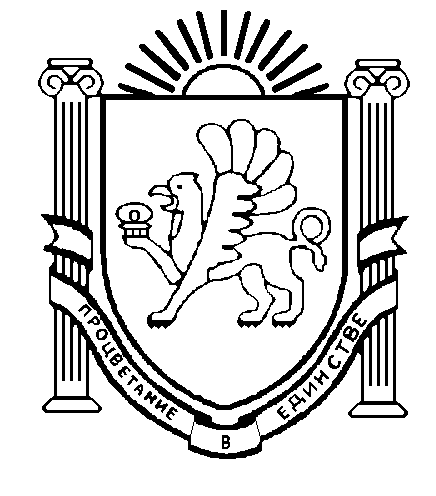 